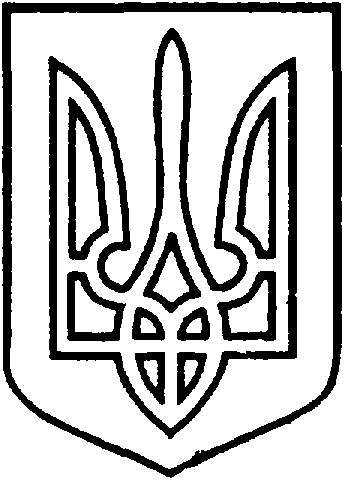 СЄВЄРОДОНЕЦЬКА МІСЬКА ВІЙСЬКОВО-ЦИВІЛЬНА АДМІНІСТРАЦІЯ  СЄВЄРОДОНЕЦЬКОГО РАЙОНУ  ЛУГАНСЬКОЇ  ОБЛАСТІРОЗПОРЯДЖЕННЯкерівника Сєвєродонецької міської  військово-цивільної адміністрації17  серпня  2021 року                                                                          № 1498Відповідно до статей 79¹, 134, 136 Земельного Кодексу України, пункту 3  Прикінцевих та перехідних положень Закону України «Про внесення змін до деяких законодавчих актів України щодо розмежування земель державної та комунальної власності»,  керуючись статтею 186 Земельного Кодексу України, пунктом 8 частини третьої статті 6, пунктом 27 частини першої статті 4 Закону України «Про військово-цивільні адміністрації», з урахуванням Детального плану території 84 мікрорайону міста Сєвєродонецька, затвердженого розпорядженням  від 25.10.2012 № 2125, з метою формування земельної ділянки та підготовки лота до проведення земельних торгів, зобовˊязую:1. Надати дозвіл на розроблення проекту землеустрою щодо відведення земельної ділянки комунальної власності, орієнтовною площею 0,2600 га, для будівництва зблокованих індивідуальних житлових будинків (таунхаусів), яка знаходиться за адресою: Луганська область, Сєвєродонецький район, м. Сєвєродонецьк, 84 мікрорайон.2. Встановити, що остаточна площа та межі земельної ділянки будуть визначені при розробленні проекту землеустрою щодо відведення земельної ділянки. 3. Доручити відділу земельних відносин управління землеустрою, містобудування та архітектури забезпечити здійснення заходів з державної реєстрації земельної ділянки в Державному земельному кадастрі, державної реєстрації речового права на земельну ділянку, отримання витягу про нормативну грошову оцінку земельної ділянки та надати проект землеустрою щодо відведення земельної ділянки для його затвердження. 4. Дане розпорядження підлягає оприлюдненню. 5. Контроль за виконанням цього розпорядження залишаю за собою.Керівник Сєвєродонецької міськоївійськово-цивільної адміністрації  		                  Олександр СТРЮКПро дозвіл на розроблення проекту землеустрою щодо відведення земельної ділянки для будівництва зблокованих індивідуальних житлових будинків (таунхаусів) за адресою: Луганська область, Сєвєродонецький район,  м. Сєвєродонецьк, 84  мікрорайон